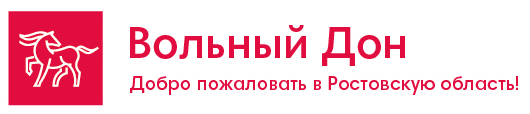 ТАНАИС- ГОРОД АМАЗОНОК В ДОНСКИХ СТЕПЯХ.5-ти часовая автобусная экскурсия.В 25 км. от Ростова расположен единственный на территории России историко-археологический музей-заповедник «Танаис», основанный греческими купцами в III веке до н.э.  и просуществовавший до III века нашей эры. Именно здесь, на берегах Таганрогского залива, построили одну из своих многочисленных колоний древние греки, торговавшие с местным населением. Кто только не жил на этих землях, и кто только не совершал набеги на богатый торговый город Танаис. Он подвергался разрушению и от германских племен – готов, и от диких кочевников – гуннов. И каждый раз он восстанавливался, пока не случилось необратимое – море отошло отсюда не несколько километров. С тех пор только половецкие кочевники жили в этих степях, оставляя после себя многочисленных идолов – так называемых «половецких баб», которые в большом количестве представлены на территории музея. Только через 140 лет город был восстановлен сарматами. У этих кочевников главную роль в военной организации играли женщины- именно это и легли в основу легенд об амазонках.По мнению ученых, археологами пока раскопана только десятая часть города, самой главной загадкой остается местонахождение святилища, или акрополя. Принято считать, что ни один древний город не мог существовать без храма, но в Танаисе археологам пока не удается найти его. Есть даже версия, что как такового храма здесь и не было, а в каждом подвале дома было небольшое святилище. Будем ждать, может еще лет через десять приедем сюда, и тут уже будет найден античный храм.Стоимость экскурсии:При другом количестве человек стоимость экскурсии пересчитываетсяПрограмма экскурсииМенеджер: Аржанова Дарья (863)244-13-63; 244-15-63; 289-88-89 E-mail: radugaavto@aaanet.ruв стоимость экскурсии включено:в стоимость экскурсии не включено:Транспортные услуги на 5 часов.Разрешение ГИБДДУслуги экскурсовода фирмыВходные билеты в музейУслуги музейных экскурсоводов.Бесплатное место преподавателяКомиссия 10%Личные расходыпитание15+130+21450 руб.1270 руб.10-00Выезд из Ростова-на-Дону в Танаис (25 км.), в пути 40-60  минут.11-00-14-00Загородная экскурсия в Танаис - «Тайны древнего города» по территории крупнейшего в России археологического музея-заповедника «Танаис». Он создан на базе раскопок памятника федерального значения, городища и некрополя Танаиса – крайнего северо-восточного центра античной цивилизации. Древний город Танаис был основан в начале III в. до н. э. греками – выходцами из Боспорского государства и просуществовал почти семь веков до V в. н. э.  Танаис считался самой северной древнегреческой колонией и обозначался древними греками, как граница между Европой и Азией. В настоящее время Танаис входит в десятку городов «Золотого кольца» Боспорского царства.Здесь в тесном единении сплелись судьбы многочисленных народов, населявших эти края. Скифы, сарматы, греки, половцы… Существуют в этих местах и легенды об амазонках. Посещение музея истории Танаиса и Городище.В музее представлены результаты археологических раскопок и исследований Танаиса по этапам его исторического развития в различные хронологические периоды. Во время прогулки Вы увидите руины древнего города и остатки крепостной стены, участки глубокого рва и древние колодцы, а также научные реконструкции, среди которых:Половецкое святилище; глинобитная хижина с соломенной крышей; каменные изваянияВозвращение в Ростов-на-Дону.  Работа автобуса – 5 часов.14-00Выезд в Ростов-на-Дону, возвращение в город к 15-00.